. Районний методичний кабінет 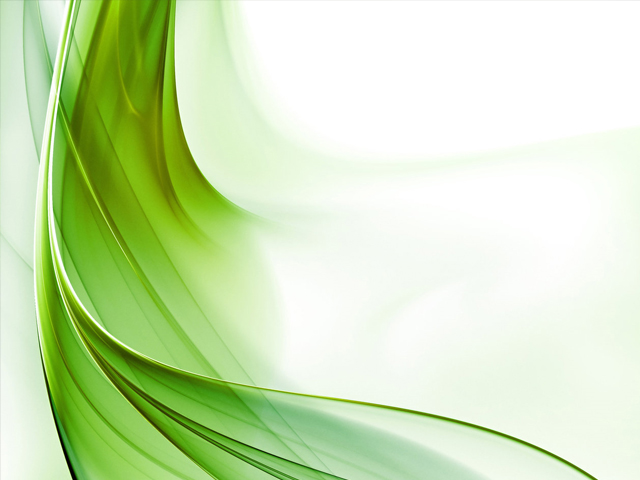 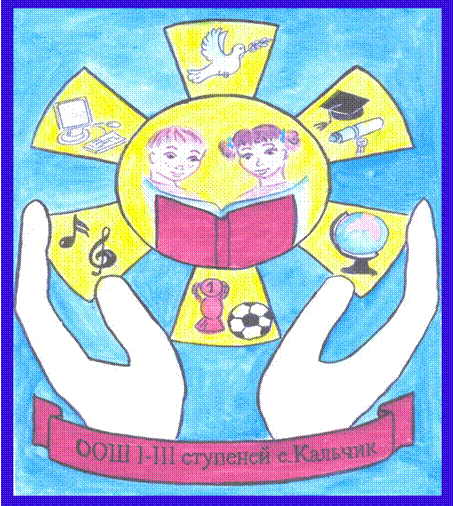 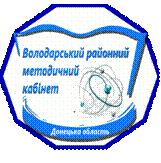 відділу освіти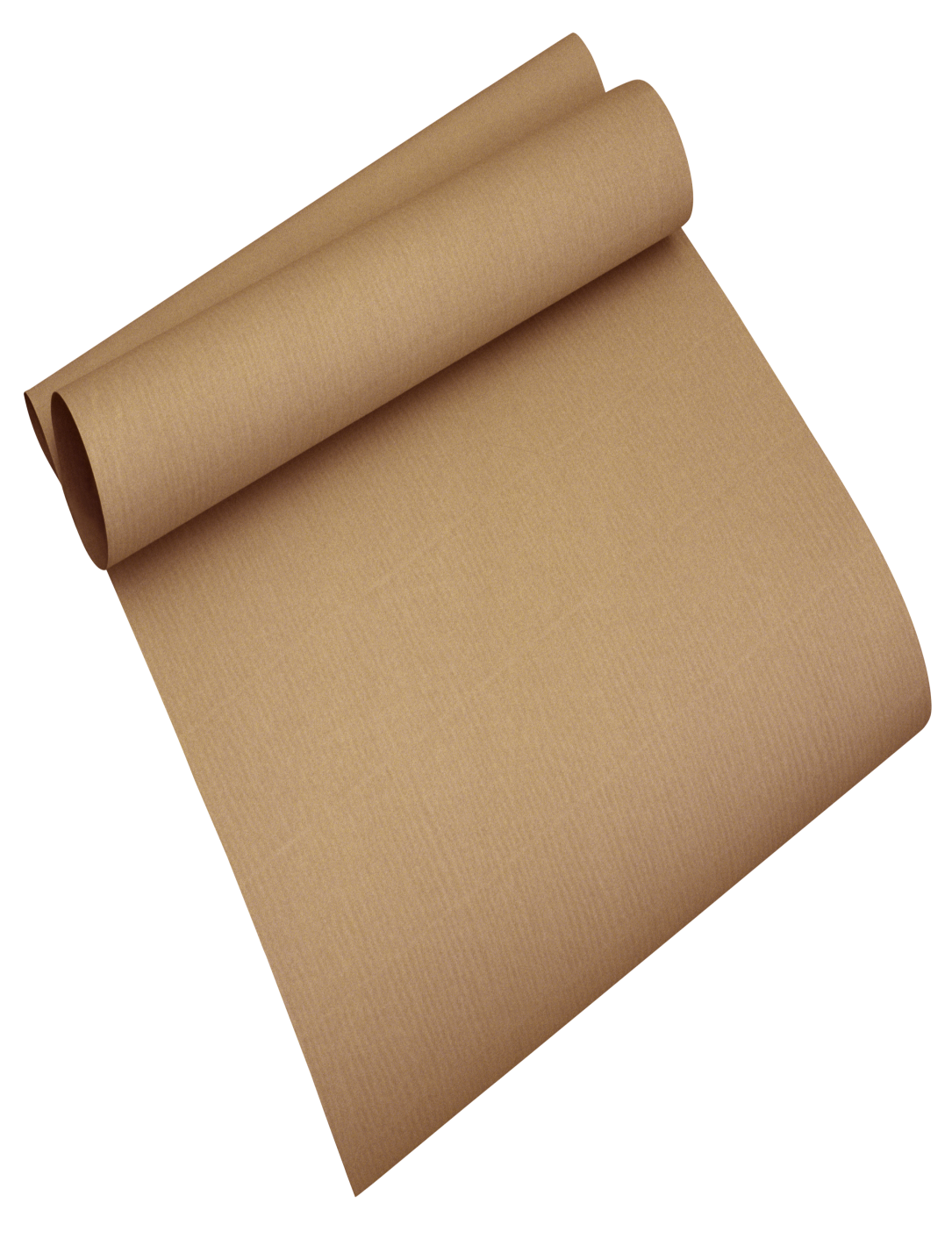 Нікольської райдержадміністраціїМатематика в формулах довідковий посібник(6-11 класи)Укладач: Александрова В.А. вчитель математики І кваліфікаційної категорії КЗ Кальчицька   ЗОШ І-ІІІ ступенів   Нікольського   районуДонецької областіЗмiст1.Признаки подільності чисел                                                                              42.Основна властивість дробу                                                                                 43.Добуток звичайних дробів                                                                                  44.Ділення звичайних дробів                                                                                  55.Основна властивiсть пропорцiї                                                                          56.Відсотки                                                                                                                67.Властивостi степеня                                                                                            78.Алгебраїчні вирази, одночлен і многочлен                                                      89.Розкладання многочлена на множники:                                                            810.Формули скороченого множення                                                                     911.Властивостi арифметичних коренiв                                                                912.Квадратні рівняння                                                                                          1013.Розкладання квадратного тричлена на множники                                       1114.Арифметична прогресія                                                                                  1115.Геометрична прогресія                                                                                   1216.Логарифми і властивості логарифмів                                                            1317.Похідна                                                                                                             1418.Основні  формули тригонометрії                                                                   1519.Формули додавання . . . . . . . . . . . . . . . . . . . . . . .                                          1520.Формули подвiйного аргументу . . . . . . . . . . . . . . . .                                    1621.Формули половинного аргументу . . . . . . . . . . . . . . .                                   1622.Формули перетворення суми в добуток . . . . . . . . . . . .                                1623.Формули перетворення добутку в суму . . . . . . . . . . . .                                1624.Формули зведення . . . . . . . . . . . . . . . . . . . . . . . .                                           1825.Графіки деяких функцій та їх основні властивості                                      2026.Невизначений інтеграл                                                                                   2227.Визначений інтеграл                                                                                       2328.Правила знаходження первісних                                                                   2329.Формула Ньютона-Лейбніца                                                                          2330.Властивості визначеного інтегралу                                                               2331.Правила знаходження первісних                                                                   2332.Обчислення об’ємів тіл                                                                                   2433.Площа криволінійної трапеції                                                                        2434.Основи комбiнаторики                                                                                    24Геометрія                                                                                                               2635.Трикутник.                                                                                                       2636.Теорема косинусів                                                                                           2637.Слідство з теореми   косинусів                                                                      2638.Теорема синусів                                                                                               2639.Слідство з теореми   синусів                                                                          2740.Прямокутний трикутник                                                                                 2741.Формули площ трикутника                                                                            2742.Сума кутів трикутника                                                                                    2843.Нерівність трикутника                                                                                    2844.Середня лінія трикутника                                                                               2845.Відстань   від вершин до центра перетину медіан                                       2946.Рiвностороннiй трикутник .                                                                            3047.Чотирикутники та їх площі (паралелограм, ромб, прямокутник, трапеція      3048.Многокутники . Описаний многокутник                                                      3149.Правильний многокутник                                                                               3150.Коло, круг                                                                                                         3151.Многогранники , їх площі та об’єми (пряма призма, прямокутний           32     паралелепiпед, піраміда, куб)                                                                         3252.Тiла обертання ( цилiндр, конус , шар, сфера..).                                          3253.Прямокутна декартова система координат на площинi                              3254.Прямокутна декартова система координат у просторi . . .                          3255.Рiвняння прямої                                                                                               3356.Скалярний добуток векторiв                                                                          3457.Вписаний  та центральний кути                                                                     3558.Коло. Властивості хорд                                                                                   36Признаки подільності чисел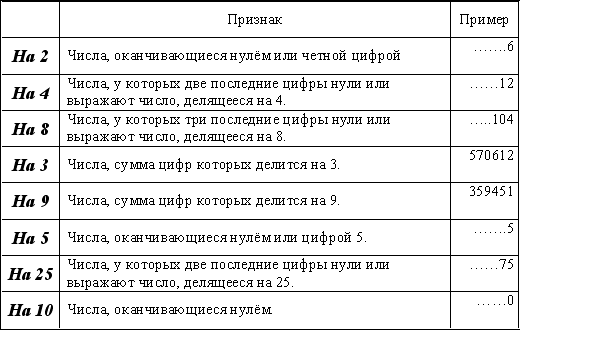 Основна властивість дробуЯкщо чисельник і знаменник дробу помножити на один і той самий вираз, що не дорівнює нулю, то одержимо дріб, тотожно рівний даному дробу.Раціональним називається рівняння, у якому ліва і права частини є раціональними виразами.Дробовим називається таке раціональне рівняння, у якому ліва і права чистини є дробовими виразами.Добуток звичайних дробів та їх властивості•  = Властивості множення а • Ь = b •а;                             переставний закон
а • (Ь • с) = (а • Ь) • с;           сполучний закон
а • (b + с) = а • b + а • с;        розподільний закон
(Ь + с) • а = b • а + с • а.
Крім того, а •0 = 0 ;    а • 1 = 1  Ділення звичайних дробів:  =•  = Основна властивiсть пропорцiї – добуток крайнiх членiв дорiвнює добутку середнiх членiв:Означення: Пропорцією називається рівність двох відношень      . =    або  a:b= c :d =  ⟺ad=bc.ВідсоткиОзначення: Відсотком (процентом) називається сота частина цілого. 1% від числа = Знаходження відсотка від числа   p% від числа = Знаходження числа за заданим значенням його відсоткаЯкщо p%  від якогось числа дорівнює b, то все число дорівнює  
 =   На скільки відсотків одне число більше іншого числаЯкщо дано числа A і B, такі що A>B і необхідно дізнатися на скільки відсотків число A більше числа B, то можні скористатися наступною формулою:P= На скільки відсотків одне число менше іншого числаЯкщо дано числа A і B, такі що A<B  і необхідно дізнатися на скільки відсотків число A менше числа B, то можна скористатися наступною формулою:P= Формула обрахунку складних відсотків,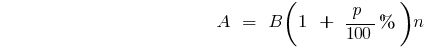 де А - майбутня вартість, В - поточна вартість, p - відсоткова ставка за розрахунковий період, n - кількість розрахункових періодівСтепінь із натуральним показником та його властивості     Степенем числа а з натуральним показником n, більшим за одиницю, називають добуток n множників, кожний із яких дорівнює а:.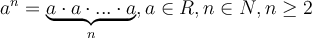      Першим степенем числа називають саме число: .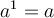 У записі   число а називається основою степеня, n – показником степеня,  - степенем, b – значенням степеня.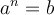 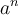 1. a0 = 1      (a ≠ 0)2. a1 = a3. an · am = an + m4. (an)m = anm5. anbn = (ab)n6. .  = an - m7. a-n =     =   9. a1/n = n√a10.( =   якщо n  -  парне число11.( = -   якщо n – непарне Алгебраїчні вирази, одночлен і многочленОзначення: Одночленом називається скінченний добуток чисел, букв та їхніх натуральних степенів, а також самі числа, букви та їхні степені.Означення: Степінь одночлена — це сума показників букв, що входить в одночлен. Якщо одночленом є число, що не дорівнює нулю, то його степінь вважається рівним нулю.Одночлен записано у стандартному вигляді, якщо перший його множник є число, що називається коефіцієнтом одночлена..Означення: Два многочлена тотожно рівні — якщо вони набувають рвних значень при будь-яких значеннях букв.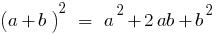 Розкладання многочлена на множники:Винесення спільного множника за дужкуМетод групуванняВикористання формул скороченого множенняФормули скороченого множенняМногочлен можна розкласти на множники за допомогою формул скороченого множення, записаних у вигляді:a2−b2=(a−b)(a+b)                             (різниця квадратів)a3−b3=(a−b)(a2+ab+b2)                     (різниця кубів)a3+b3=(a+b)(a2−ab+b2)                     (сума кубів)a2+2ab+b2=(a+b)2                              (квадрат суми)a2−2ab+b2=(a−b)2                              (квадрат різниці)Корінь n-ого степеня, властивості коренів n-ого степеняОзначення: Корнем n-того степеня із числа a називається таке число b, n-та степінь якого рівна  Означення: Арифметичним коренем  n - ого степеня з невідємного числа    називається таке невідємне число,  n -й степінь якого дорівнює  . Вираз   — показник кореня,— підкореневий вираз.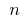 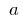 Область визначення коренів (у множині дійсних чисел)Для кореня непарного степеня— існує при будь-яких значеннях 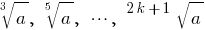 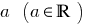 Для кореня парного степеня— існує лише при  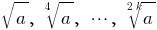 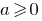 Властивості коренів n - ого степеня— для всіх  з області визначення виразу 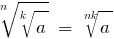 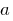 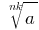 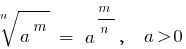 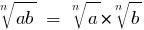 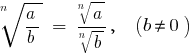 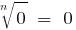 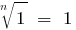 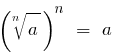 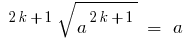 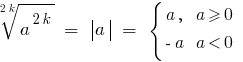 — для всіх  з області визначення виразу 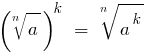 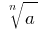 Внесення множника під знак кореня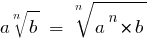 Квадратні рівнянняОзначення: Квадратне рівняння  — рівняння вигляду , де  — деякі числа, причому 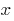 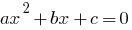 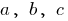 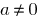 Квадратне рівняння загального виду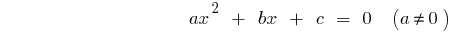  — дискримінант квадратного рівняння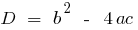 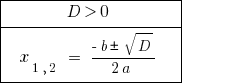 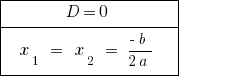 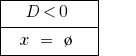 Теорема Вієта у загальному випадкуЯкщо  х1 і х2 — корені квадратного рівняння , то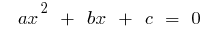 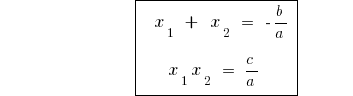 Теорема Вієта для зведеного рівняння (a=1)Якщо  — корені зведеного квадратного рівняння , то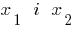 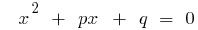 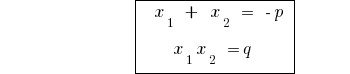 Розкладання квадратного тричлена на множникиЯкщо  — корені квадратного тричлена  (тобто корені рівняння ), то 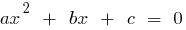 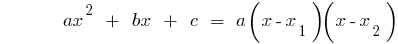 Формули і властивості арифметичної прогресії. Арифметична прогресія — числова послідовністьa1, a2, a3, ..., в якій кожен член, починаючи з другого, дорівнює сумі попереднього члена і деякого сталого числа d, яке називається кроком або різницею арифметичної прогресії.n -тий член арифметичної прогресіїan = a1 + (n - 1)d 

an = an - 1 + dРізниця арифметичної прогресіїd = an - an - 1Формули суми арифметичної прогресіїВластивості арифметичної прогресіїФормули і властивості геометричної прогресії. Геометрична прогресія — числова послідовність b1, b2, b3, ..., в якій кожне наступне число, починаючи з другого, може бути отримано з попереднього множенням його на певне число q(знаменник прогресії), где b1 ≠ 0, q ≠ 0.n -тий член геометричної прогресіїbn = b1 · qn - 1 

bn = bn - 1 · qЗнаменник геометричної прогресіїФормули суми геометричної прогресіїВластивості геометричної прогресіїbn2 = bn + 1 · bn – 1Сума нескінченної геометричної прогресіїЕсли |q| < 1 то при n → ∞ Формули і властивості логарифмів.Логарифм числа b за основою a (loga b) визначається як показник степеня, до якого слід піднести число a, щоб отримати число b (логарифм існує лише для додатних чисел). logab = x означає, що ax = bВиди логарифмівloga b - логарифм числа b за основою a (a > 0, a ≠ 1, b > 0)lg b - десятковий логарифм (логарифм за основою 10, a = 10).ln b - натуральний логарифм (логарифм за основою e, a = e).Формули і властивості логарифмів
Для довільних a; a > 0; a ≠ 1 і для довільних x; y > 0.alogab = b - основна логарифмічна тотожністьloga 1 = 0loga a = 1loga(x · y) = logax + logayloga xy = logax - logayloga 1x = -logaxloga xp = p logaxlogak x = 1k loga x,    при k ≠ 0logax = logac xcloga x = logb xlogb a - формула переходу до нової основиloga x = 1logx aЗагальні формули диференціювання функцій(c · u)' = c · u '(u + v)' = u ' + v '(u · v)' = u ' · v + u · v 'Похідна 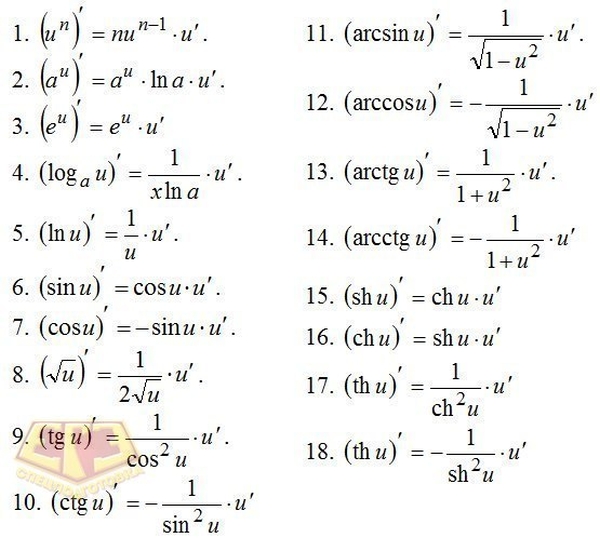 Рівняння сікучої до графіка функціїy =  f0 (x0)+ f ’(x0) (x − x0)Похідні обернених тригонометричних функцій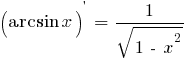 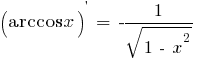 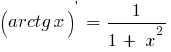 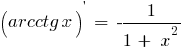 Основні  формули тригонометріїОсновні  тригонометричні  тотожностіsin² α + cos² α = 1tg α · ctg α = 1tg α = sin α ÷ cos αctg α = cos α ÷ sin α1 + tg² α = 1 ÷ cos² α1 + ctg² α = 1 ÷ sin² αФормули  додаванняsin (α + β) = sin α · cos β + sin β · cos αsin (α - β) = sin α · cos β - sin β · cos αcos (α + β) = cos α · cos β - sin α · sin βcos (α - β) = cos α · cos β + sin α · sin βtg (α + β) = (tg α + tg β) ÷ (1 - tg α · tg β)tg (α - β) = (tg α - tg β) ÷ (1 + tg α · tg β)ctg (α + β) = (ctg α · ctg β - 1) ÷ (ctg β + ctg α)ctg (α - β) = (ctg α · ctg β + 1) ÷ (ctg β - ctg α)Формули  подвійного кутаcos 2α = cos² α - sin² αcos 2α = 2cos² α - 1cos 2α = 1 - 2sin² αsin 2α = 2sin α · cos αtg 2α = (2tg α) ÷ (1 - tg² α)ctg 2α = (ctg² α - 1) ÷ (2ctg α)Формули тройного кутаsin 3α = 3sin α - 4sin³ αcos 3α = 4cos³ α - 3cos αФормули  зниження степеняsin² α = (1 - cos 2α) ÷ 2sin³ α = (3sin α - sin 3α) ÷ 4cos² α = (1 + cos 2α) ÷ 2cos³ α = (3cos α + cos 3α) ÷ 4sin² α · cos² α = (1 - cos 4α) ÷ 8sin³ α · cos³ α = (3sin 2α - sin 6α) ÷ 32Перехід   добутку до сумиsin α · cos β = ½ (sin (α + β) + sin (α - β))sin α · sin β = ½ (cos (α - β) - cos (α + β))cos α · cos β = ½ (cos (α - β) + cos (α + β))Формули перетворення  суми  в добуток: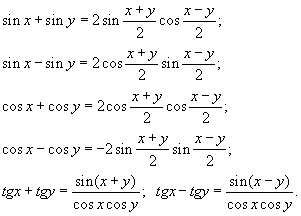  Формули, які дають раціональний вираз тригонометричних функцій через тангенс половинного аргументу:;                                             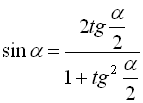   ;                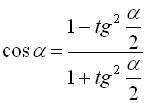 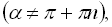 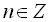     .             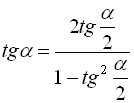 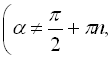 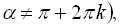 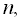 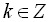    Формули тригонометричних функцій половинного аргументу:  ;                              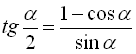 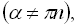   ;                         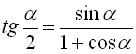 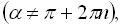   ;                              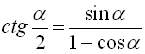 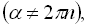 ;                                        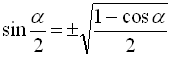 ;                                        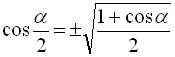 .                                     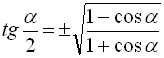 Формули зведення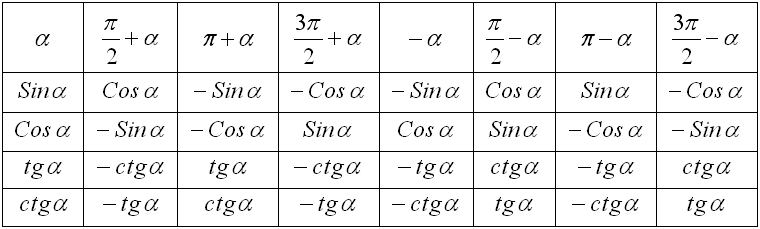 Формули  коренів  тригонометричніх   рівняньДля сінуса: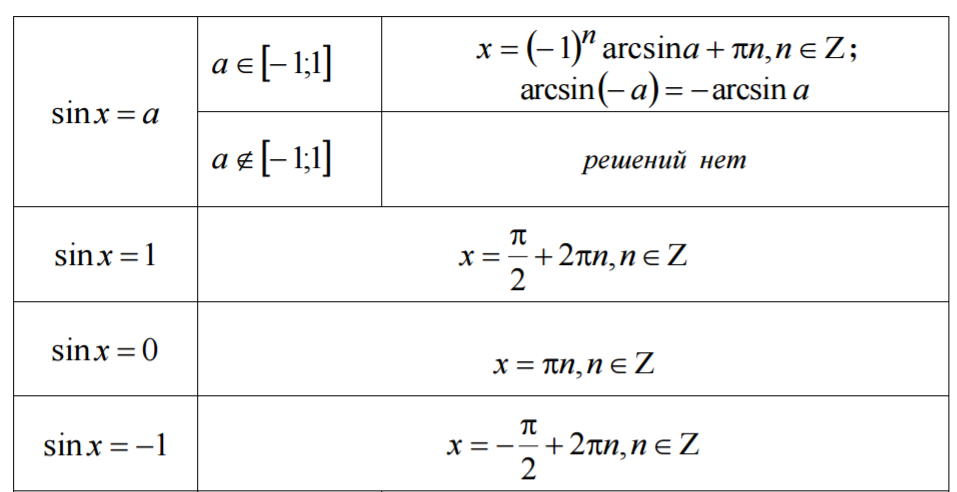 Для косинуса: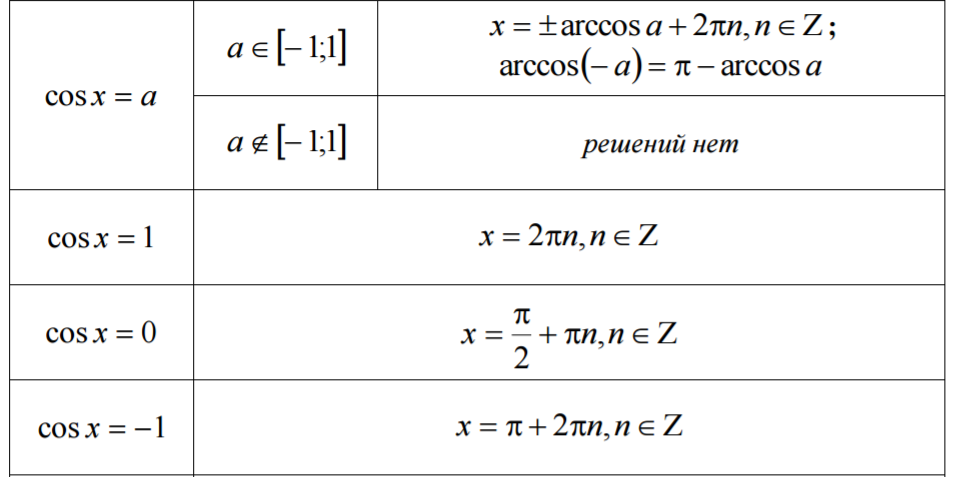 Для тангенса и котангенса: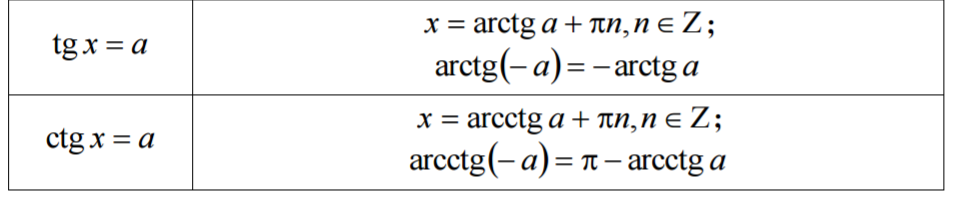 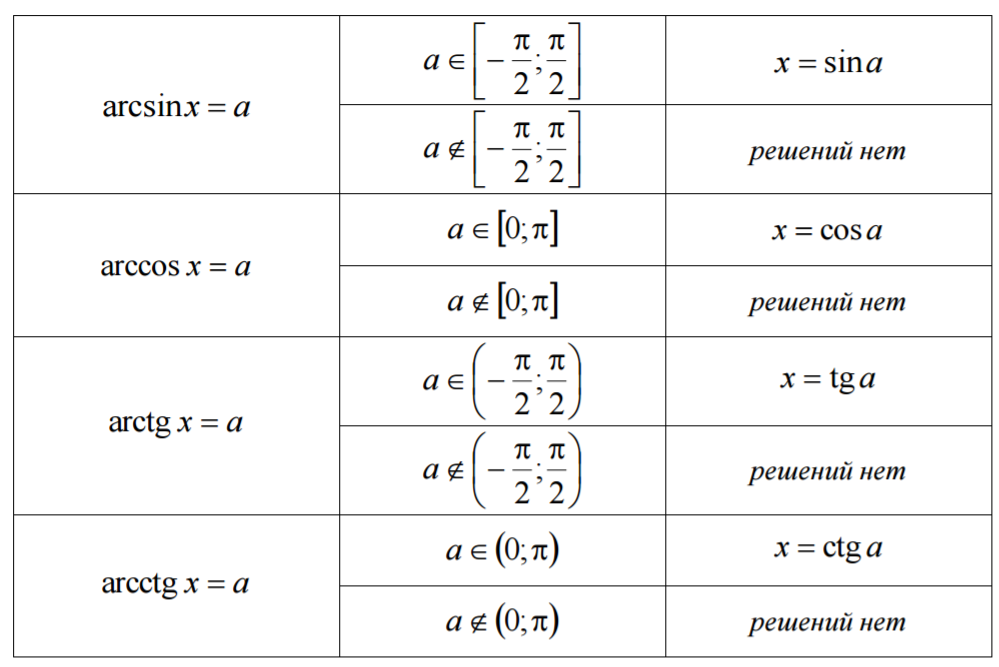 Частные случаи для синуса и косинуса в графиках.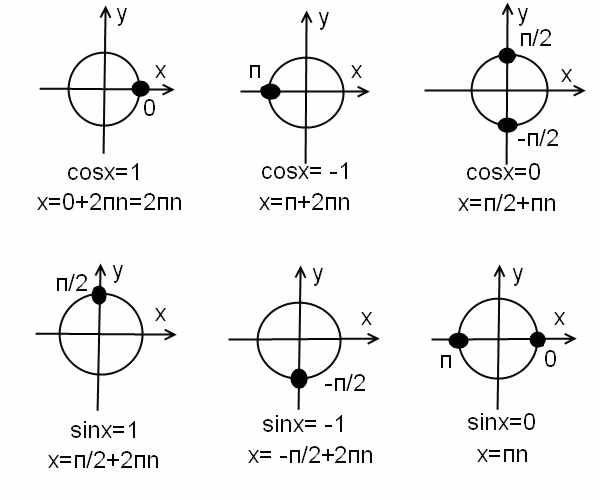 Графіки деяких функцій та їх основні властивості1.Функція - пряма пропорційність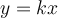 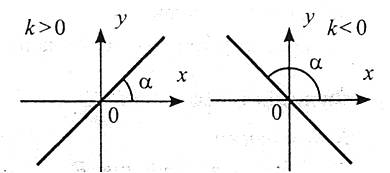 2.Функція  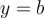 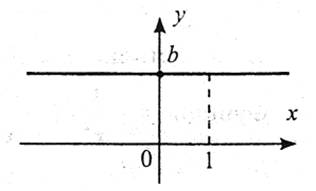 3.Функція  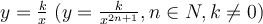 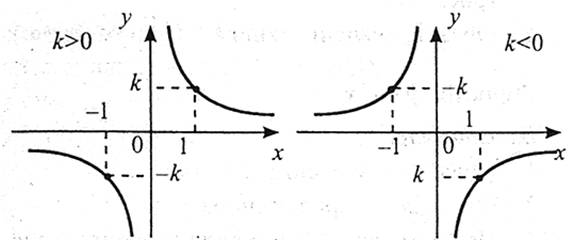 4.Функція  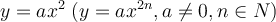 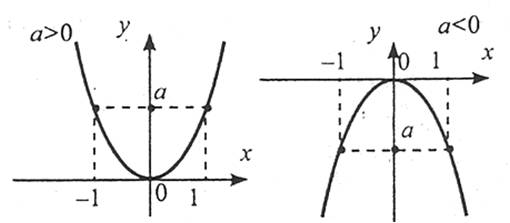 5.Функція 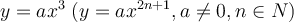 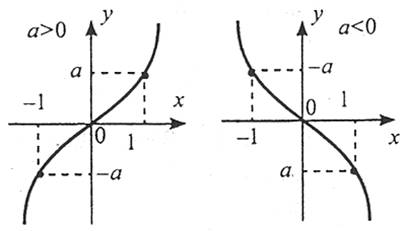 6.Функція  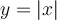 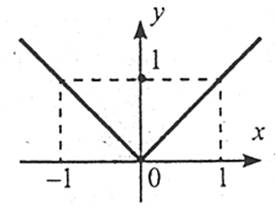 7. Функція     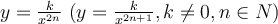 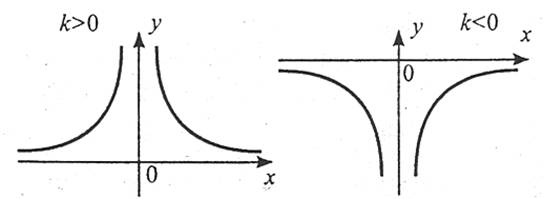 8. . Функція      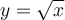 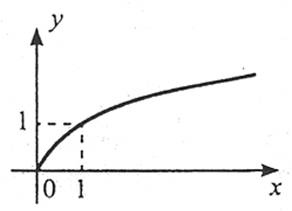 9. Показникова функція у = ах, а > 0, а ≠ 110. Функція виду у =  loga x, де а — задане число, а > 0, а ≠ 1 називається логарифмічною функцією.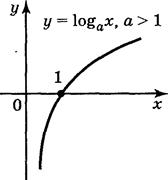 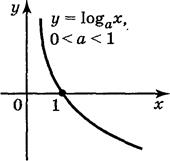 Невизначений інтеграл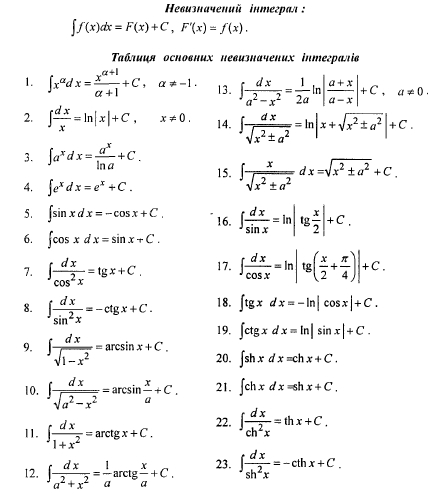 Визначений інтеграл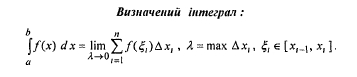 Формула Ньютона-Лейбніца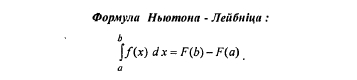 ПервіснаЯкщо для всіх x із заданого проміжку [a;b]F′(x)=f(x),    F′(x)=f(x),Властивості визначеного інтегралу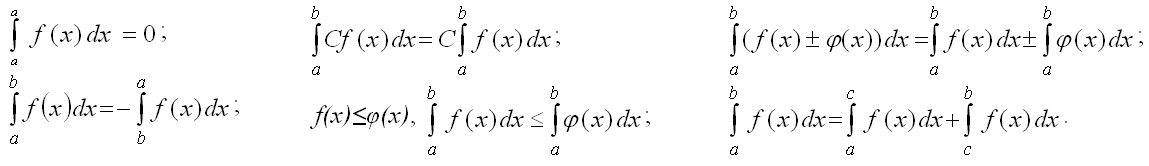 Правила знаходження первіснихЯкщо F(x)— первісна для f(x), а G(x) — первісна для g(x), то F(x)+G(x)— первісна для f(x)+g(x).Якщо F(x) — первісна для f(x), а k — стала, то k⋅F(x)— первісна для k⋅f(x).Якщо F(x) — первісна для f(x), а k (k≠0)  і b — сталі, то   ⋅F(kx+b) — первісна для f(kx+b)Обчислення об’ємів тіл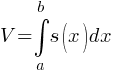 Площа криволінійної трапеції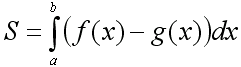 Механічний та економічний зміст інтегралу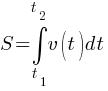 Основи комбінаторики - перестановки, розміщення, сполученняПРАВИЛО ДОДАВАННЯ   ( или α, или b )Якщо  елемент а можна  вибрати  m способами, а елемент b n способами, то выбор а или b можно осуществить( m + п)способами.Правило добуткуя ( і α , i b )Якщо  е лемент а можно выбрати  m способами, а элемент b способами п, то выбор пари а и b можно осуществить ( m•п) способами.  Перестановками з m елементів називаються такі їх сукупності, що відрізняються одна від іншої тільки порядком входження елементів. Їх позначають P(m) та визначають за формулою  P(m)=m!
- факторіал числа m, визначається за правилом m!=m•(m-1)•…(m-n)•1Розміщеннями з n елементів по m називаються такі сукупності m елементів, що відрізняються одна від іншої принаймні одним елементом або порядком їх входження  :
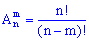 Сполученнями з n елементів по m називаються такі сукупності m елементів, що відрізняються одна від іншої принаймні одним елементом () :
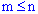 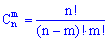 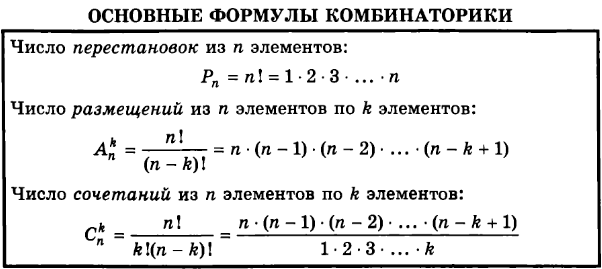 Геометрія Трикутник Формули для довільного трикутника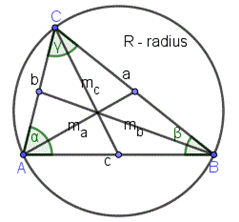 Теорема косинусів
a2=b2+c2−2bc∗cosα 
b2=a2+c2−2ac∗cosβСлідство з теореми   косинусів Сума квадратів діагоналей паралелограма дорівнює сумі квадратів усіх його сторін.                                  Теорема синусів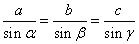 З теореми синусів випливає, що в трикутнику проти більшої сторони лежить більший кут і навпаки, проти більшого кута лежить більша сторона.Слідство з теореми   синусів =  = =2R, Формули бісектриси кута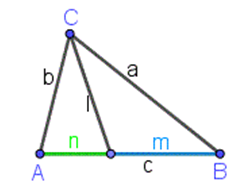   =    l2=ab−nmПрямокутний трикутник c2=a2+b2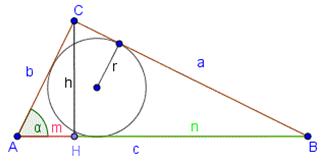 S=aba2=n⋅сb2=mc 
h2=m∗nr=sinα=                              tgα= 
 cos=                            ctg α=Формули площ трикутника
полупериметр p=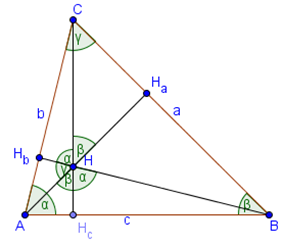 S=ch
S=absinγ 
S=  формула  Герона
                                       S=prгде  r радиус треугольника вписанной окружности
S=/где - R-радиус описанной окружности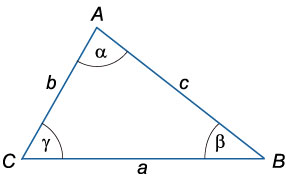 Сума кутів трикутника     дорівнює  180∘: 
α+β+γ=180∘Нерівність трикутника   
a+b>c 
b+c>a 
a+c>b|a−b|<c 
|b−c|<a 
|a−c|<bСередня лінія трикутника   
q=a,   q∥a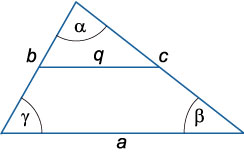 Теорема косинусов   
a2=b2+c2−2bccosα 
b2=a2+c2−2accosβ 
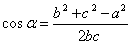 Якщо  c2 < a2+b2  трикутник гострокутнийЯкщо c2 > a2+b2  трикутник тупокутнийТеорема синусов 
=  = =2R, 
где R − радиус описанной окружности.Радиус описанной окружности  
R=  == =Радиус вписанной окружности   
r2=, Нахождение углов треугольника по известным сторонам   
sin=√ 
cos=√p(p−a)/bc   
tg =√(p−b)(p−c)/p(p−a)Нахо ждение высот треугольника по известным сторонам   
ha= √p(p−a)(p−b)(p−c) 
hb= √p(p−a)(p−b)(p−c) 
hc= √p(p−a)(p−b)(p−c) Нахождение высот треугольника по известной стороне и углу   
ha=bsinγ=csinβ 
hb=asinγ=csinα 
hc=asinβ=bsinαgВідстань   від вершин до центра перетину медіан  
AM=ma,      BM=mb,      CM= mcРiвностороннiй трикутник   S =         ;      r =  √3  ;      R =    √3 ЧотирикутникиS = d1d2 sinϕПаралелограмS = ha = absinα =d1d2 sinϕРомбS = a•ha = a2 sinα = d1d2ПрямокутникS = ab = d1d2 sinϕКвадратS = a2 =  2ТрапецiяS =  ·h = L•h,  де L =   L- середня лініяВписані і описані чотирикутники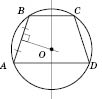 В опуклому чотирикутнику, вписаного в коло, добуток діагоналей дорівнює сумі добутків протилежних сторін:АС•ВD= AB •CD+ BC•ADТрапецию тогда и только тогда можно описать вокруг окружности, когда сумма ее оснований равна сумме боковых сторон (рисунок ниже слева)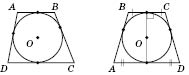 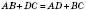 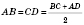 A + C = 180o,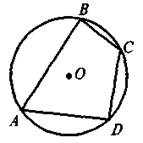 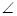 B + D = 180o     сума протилежних кутів  вписаного чотирикутника дорівнює 180°МногокутникОписаний многокутник   S = prПравильний многокутник a3 = R√3    a4 = R√2     a6 = R        Коло, круг c = 2πr     S = πr2 Сектор(l-довжина дуги,яка обмежує сектор,α-радiанна мiра центрального кута, n◦- градусна мiра центрального кута).l =  ◦ = rα S = ◦   =   r2α Многогранники, їх площі та об’ємиПряма призма     Sбiч = P H          V = S 0·H Прямокутний паралелепiпед     Sбiч = P ·H       V = a·b·c Довiльна пiрамiда V=  ·S ·HКуб     V = a3            d = a√3Правильна пiрамiда Sбiч = P l                V =·S ·HТiла обертання Цилiндр Sбiч = 2π·R·H                 V = π·R2 ·H = S ·H Конус Sбiч = π·RL      V =  π·R2 H =  ·S ·H Куля, сфера S = 4π·R2V = π·R3 Кульовий сегмент       S = 2π·R·h         V = π·h2(R− h) Кульовий секторV = π·R2 hПрямокутна декартова система координат на площинiВiдстань мiж точками A1(x1;y1) i A2(x2;y2) визначається за ф-лою A1A2 =  Координати середини вiдрiзка x =    ; y = Рiвняння прямої з кутовим коефiцiєнтом i початковою ординатою має вигляд y = kx+ q k = tgα, q – значення ординати точки перетину прямої з вiссю Oy.Загальне рiвняння прямої    ax+ by + c = 0Рівняння прямої, яка проходить через дві точки      = Рiвняння прямих, паралельних вiдповiдно осям Oy i Ox, мають виглядx = a;   y = bУмови паралельностi i перпендикулярностi прямих y1 = kx1 + q1   i  y2 = kx2 + q2   вiдповiдно мають вигляд k1 = k2;    k1k2 =−1.   (x−x0)2 +(y−y0)2 = R2 – рiвняння кiла з радiусом R i з центром вiдповiдно в точках O(0;0) i C(x0;y0). Для y = ax2 + bx + c      x =−   вершина параболиПрямокутна декартова система координат у просторi a•b =| a|·| b|cosϕСкалярний добуток векторiв  a(a1;a2;a3) i  b(b1;b2;b3) a•b = a1b1 + a2b2 + a3b3. | a|= √a2 cosϕ = a1b1 + a2b2 + a3b3 Рiвнянн площини,перпендикулярної до вектора ¯ n(a;b;c),яка проходить через точку (x0;y0;z0) має вигляд a(x−x0)+ b(y−y0)+ c(z−z0) = 0Центральний кут  — это угол, вершина которого находится в центре окружности.Вписаний кут — угол, вершина которого лежит на окружности, а стороны пересекают ее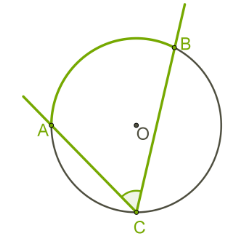 Вписаний кут измеряется половиной дуги, на которую он опирается:∡ACB=∪AB.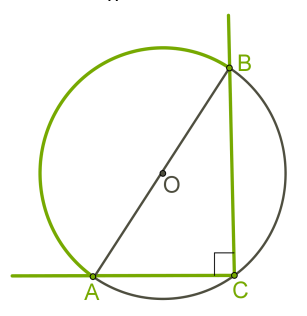 . Вписані кути , опирающиеся на одну и ту же дугу, рівні.Вписаний кут, опирающийся на діаметр, равен 90°.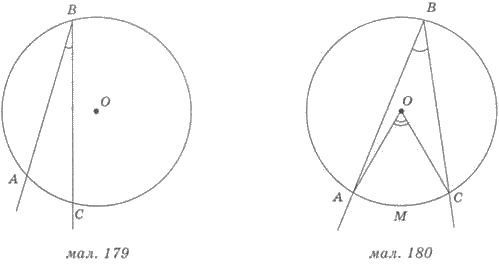  ∡АВС= ∡АОСВластивості  перетинающихся хорд кола  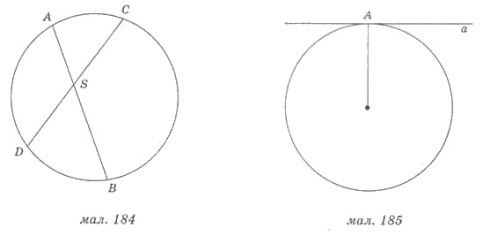 АS ∙ BS = СS ∙ DS;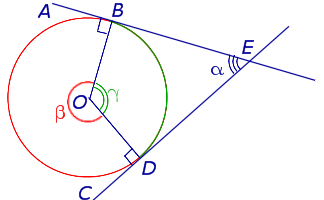 Кут між касательными AB и CD.   Дорівнює ’ π – γ .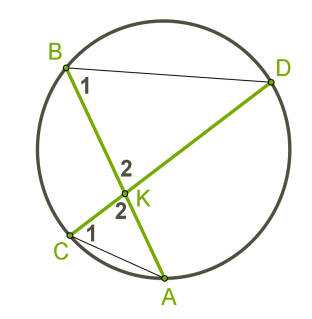  =, то AK⋅KB=CK⋅KD.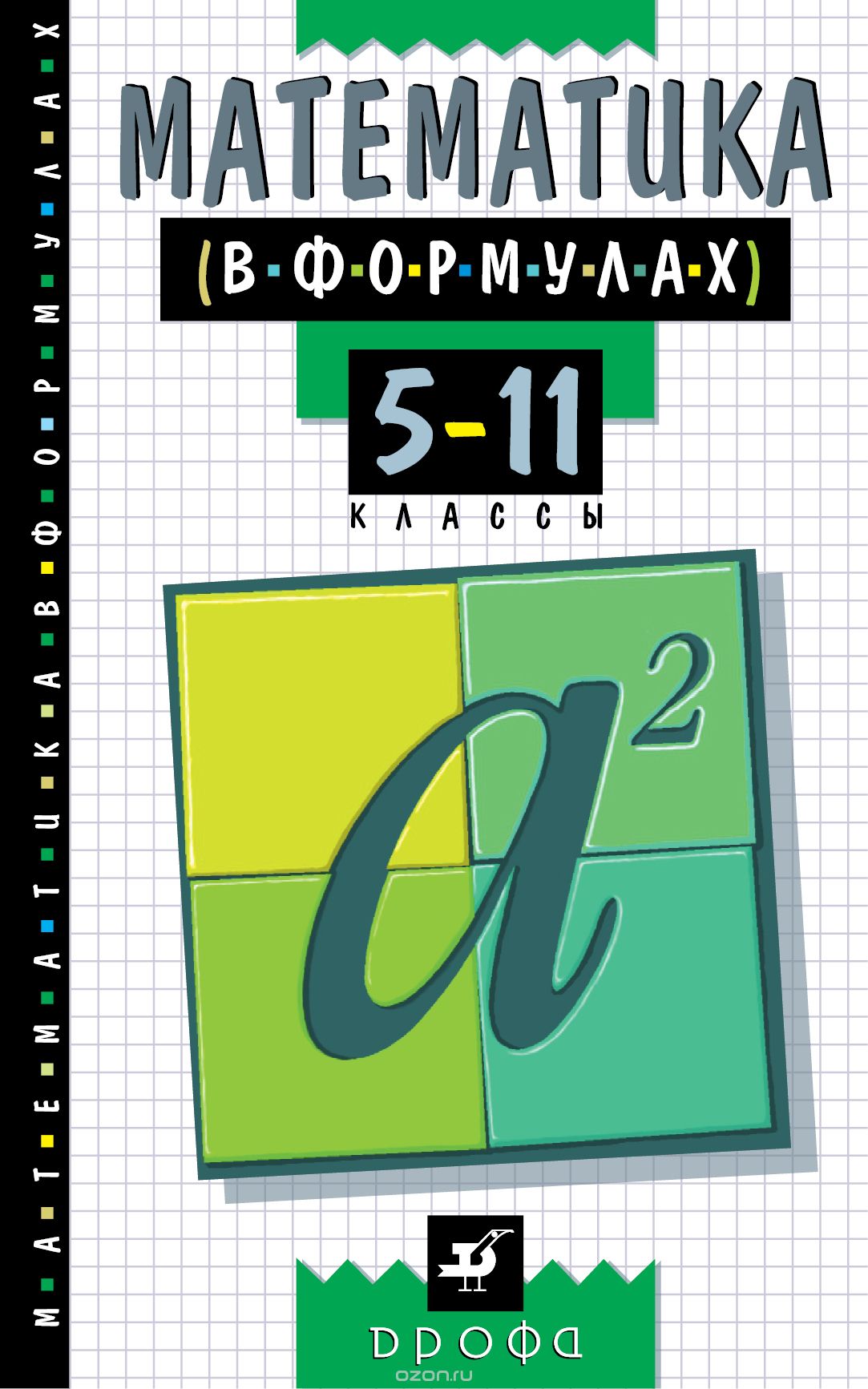 Добутком двох звичайних дробів є дріб, чисельник якого дорівнює добутку чисельників цих дробів, а знаменник - добутку їх знаменників.a3 + b3 = (a + b)(a2 – ab + b2)            сума кубівa3 – b3 = (a – b)(a2 + ab + b2)            різниця кубівSn = (a1 + an) · nSn = 2Sn = 2a1 + (n - 1) d · nSn = 2 · nan = an + 1 + an - 1an = 2q = bnq = bn - 1Sn = b1 - bn + 1Sn = 1 - qSn = b1 · 1 - qnSn = b1 · 1 - qS = b1S = 1 - q(u)' = u ' · v - u · v '(v)' =  а > 1                0< а <1  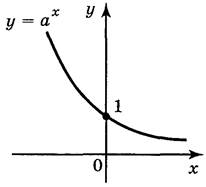 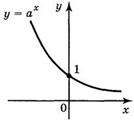 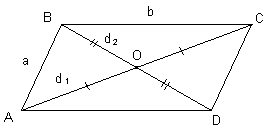  d12 + d22 = 2 a2 + 2 b2.
